РЕШЕНИЕПОМШУÖМот 19 февраля 2021 г. № 4/2021 – 60Заслушав отчет председателя Комитета по управлению муниципальным имуществом администрации муниципального образования городского округа «Сыктывкар» о реализации прогнозного плана (программы) приватизации муниципального имущества за 2020 год, Совет муниципального образования городского округа «Сыктывкар»1. Отчет председателя Комитета по управлению муниципальным имуществом администрации муниципального образования городского округа «Сыктывкар» о реализации прогнозного плана (программы) приватизации муниципального имущества за 2020 год принять.2. Настоящее решение вступает в силу со дня его принятия.Председатель Совета  МО ГО «Сыктывкар»                                                                              А.Ф. ДюСОВЕТМУНИЦИПАЛЬНОГО ОБРАЗОВАНИЯГОРОДСКОГО ОКРУГА «СЫКТЫВКАР»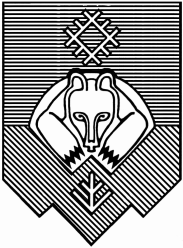 «СЫКТЫВКАР» КАР КЫТШЛÖН МУНИЦИПАЛЬНÖЙ ЮКÖНСА СÖВЕТ О принятии отчета о реализации прогнозного плана (программы) приватизации муниципального имущества за 2020 год